附件农业农村部食物与营养发展研究所2020年度公开招聘面试人员名单一、面试人员名单（按姓氏拼音排序，排名不分先后）常思远、丁靖敏、金迪、李远博、聂莹、潘海坤、祁敬杰、王承铎、修文彦、于蓉蓉、二、面试确认二维码（面试相关通知微信群）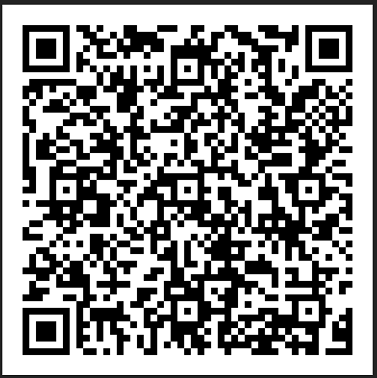 